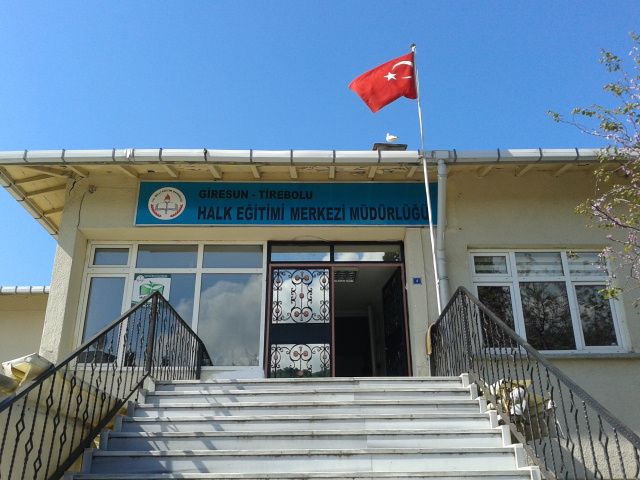 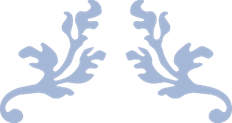 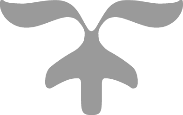 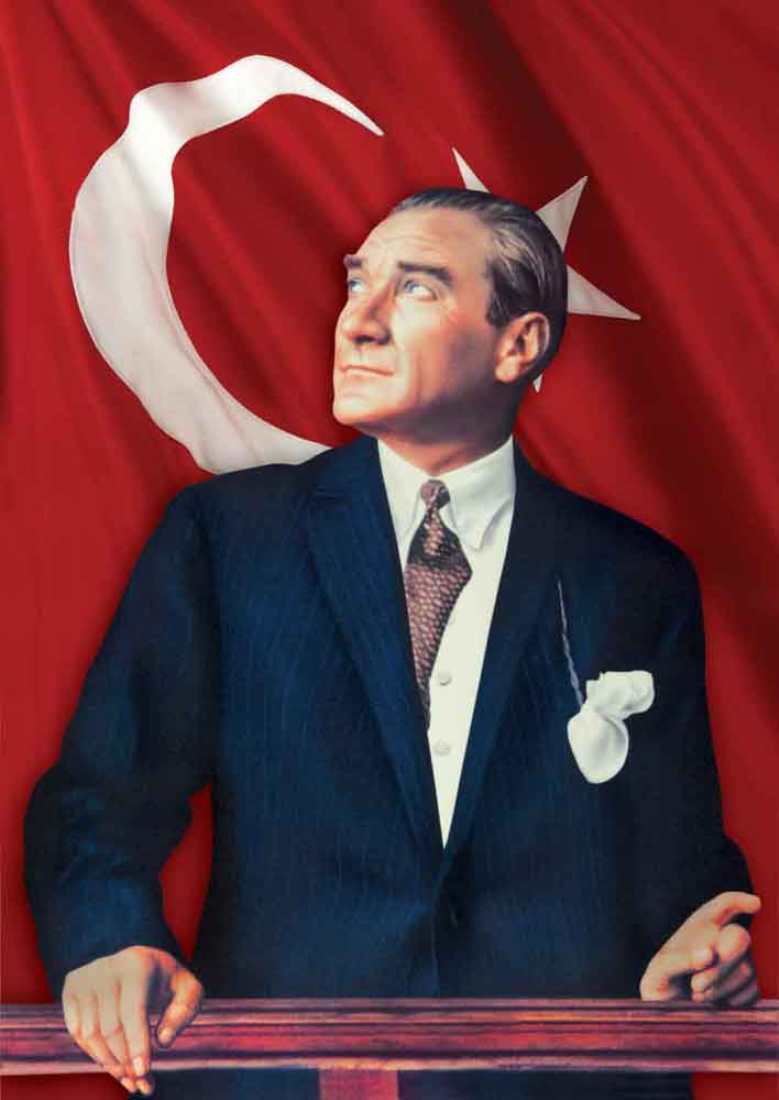 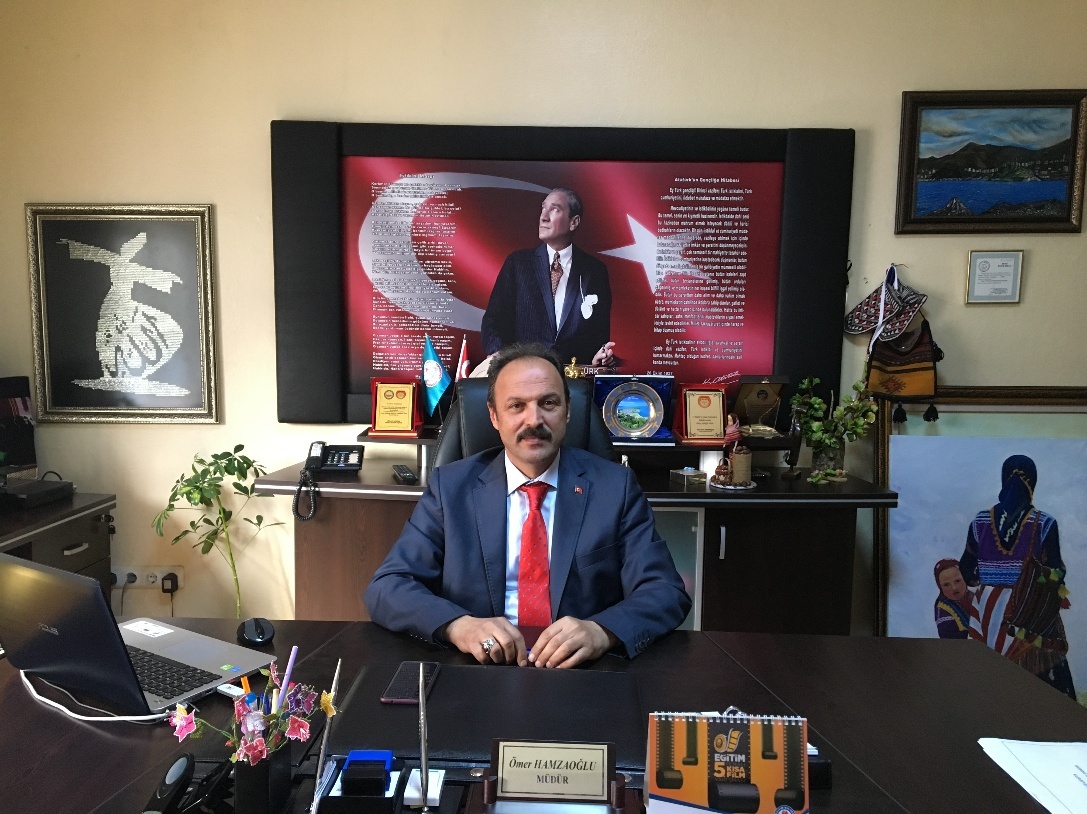 SUNUŞHayat boyu öğrenme, okullar ile sınırlı kalmayan; evde, işte, hayatın her alanında gerçekleşebilen; öğrenmenin yaş, sosyal, ekonomik statü ve eğitim seviyesine bakılmaksızın, herhangi bir engel olmadan sürdürülebileceğini gösteren temel kavramlardan biridir.Tirebolu Halk Eğitimi Merkezi olarak hayat boyu öğrenme alanındaki nihaî hedefimiz; farklı öğrenim ve yaş seviyelerindeki bireylerin mesleki yeterliliklerini ve sosyo-kültürel gelişimlerini sağlamak amacıyla; bilgi, becerilerini geliştirerek, öğrenmeye erişimlerini artırarak öğrenen bireyden, öğrenen topluma doğru ilerlemektir.Bu amacı yerine getirmek için; bireylerin hayat boyu öğrenme konusundaki farkındalıklarının artırılması, toplumda herkesçe paylaşılan öğrenme kültürünün geliştirilmesi, öğrenme fırsatlarının artırılması, bireylerin öğrenmeye erişiminin sağlanması, her türlü önceki öğrenmenin değerlendirilmesi, vatandaşlarımıza hayat boyu rehberlik sisteminin sunulması gerekmektedir. Tüm bu hedeflerin ışığında, paydaşlarımızın da etkin katılımı ile merkezimizi geliştirmek, ilçemiz ve toplumumuz adına daha faydalı ve ulaşılabilir kılmak adına 2019-2023 stratejik planımızı hazırladık. Gelecekte Tirebolu Halk Eğitim Merkezini daha üst seviyelere taşımak, kursiyerlerimizin merkezimize erişebilmesini kolaylaştırmak, ilçemiz okuma yazma bilmeyen sayısını mümkün olduğunca düşürmek, Tirebolu’nun yıllara dayanan kültürünü yaşatmak ve tanıtmak adına yapmayı planladığımız çalışmaları içeren 6 hedef belirledik.Tirebolu Halk Eğitimi Merkezi2019-2023 stratejik planını gerçekleştirme de emeği geçen tüm öğretmen, öğretici ve kursiyerlerimize teşekkür ediyor, hayırlı olmasını diliyorum.Ömer HAMZAOĞLUTirebolu Halk Eğitimi Merkezi MüdürüBÖLÜM I: GİRİŞ ve PLAN HAZIRLIK SÜRECİ2019-2023 dönemi stratejik plan hazırlanması süreci Üst Kurul ve Stratejik Plan Ekibinin oluşturulması ile başlamıştır. Ekip tarafından oluşturulan çalışma takvimi kapsamında ilk aşamada durum analizi çalışmaları yapılmış vedurum analizi aşamasında paydaşlarımızın plan sürecine aktif katılımını sağlamak üzere paydaş anketi, toplantı ve görüşmeler yapılmıştır.Durum analizinin ardından geleceğe yönelim bölümüne geçilerek kurumumuzun amaç, hedef, gösterge ve eylemleri belirlenmiştir. Çalışmaları yürüten ekip ve kurul bilgileri altta verilmiştir.STRATEJİK PLAN ÜST KURULUTablo 1- Ekip BilgileriBÖLÜM II:DURUM ANALİZİDurum analizi bölümünde kurumumuzun mevcut durumu ortaya konularak neredeyiz sorusuna yanıt bulunmaya çalışılmıştır. Bu kapsamda kurumumuzun kısa tanıtımı, kurum künyesi ve temel istatistikleri, paydaş analizi ve görüşleri ile kurumumuzun Güçlü Zayıf Fırsat ve Tehditlerinin (GZFT) ele alındığı analize yer verilmiştir.Kurumun Kısa TanıtımıKurumumuz Tirebolu Merkezinde hizmet verebilmesi için 1969 Tarihinde açılmıştır.Daha sonra kurum binası yetersiz kalınca Yeniköy Mahallesinde 1 Nolu Aile Sağlığı Merkezinin de yer aldığı binanın üst katına taşınmıştır.Kurumumuzun ısınma şekli kaloriferdir. Kurumumuz binası ve bahçesi ile 1773 metre kare alan üzerine kurulmuştur.Fiziki Durum:Kurumumuz şehir merkezinde olup, giriş ana caddeye çıkmaktadır. Alt katta 1 Nolu Aile Sağlığı Merkezi hizmet vermektedir. Kurumumuzun bahçesi ağaçlık ve misafirlerin oturmaları için masalar mevcuttur. Elektrik, içme suyu olup, içme suyu şebekeye bağlıdır. Kaloriferle ısıtılmaktadır. 8 dershane, 1 Bilgisayar Laboratuvarı, 1 Müdür odası, 2 Müdür Yardımcısı odası, 1 Öğretmen dinlenme odası, 1 Hizmetli odası ve 1 arşiv odası bulunmaktadır.Mevcut Durum ve Temel İstatistiklerKurum KünyesiKurumumuzun temel girdilerine ilişkin bilgiler altta yer alan kurum künyesine ilişkin tabloda yer almaktadır. Tablo 2- Temel Bilgiler Tablosu- Kurum KünyesiÇalışan BilgileriKurumumuzun çalışanlarına ilişkin bilgiler altta yer alan tabloda belirtilmiştir.Tablo 3- Çalışan Bilgileri TablosuTemel istatistiklerTablo 4- Genel Kurs Ve Kursiyer BilgileriTablo 5- Okullar Hayat Olsun Projesi Kurs BilgileriTablo 6- Okuma Yazma Kursları Bilgileri Tablo 7- Açık Öğretim Ortaokulu Öğrenci BilgileriTablo 8- Açık Öğretim Lisesi Öğrenci BilgileriTablo 9- Destekleme Ve Yetiştirme Kursları İstatistik BilgileriKurumumuz Bina ve Alanları	Kurumumuzun binası ile açık ve kapalı alanlarına ilişkin temel bilgiler altta yer almaktadır.Tablo 10- Kurum Yerleşkesine İlişkin BilgilerDonanım ve Teknolojik KaynaklarımızTeknolojik kaynaklar başta olmak üzere kurumumuzda bulunan çalışır durumdaki donanım malzemesine ilişkin bilgiye alttaki tabloda yer verilmiştirTablo 11- Teknolojik Kaynaklar TablosuGelir ve Gider BilgisiKurumumuzun genel bütçe ödenekleri ve diğer katkılarda dâhil olmak üzere gelir ve giderlerine ilişkin son iki yıl gerçekleşme bilgileri alttaki tabloda verilmiştir.Tablo 12- Gelir ve Gider TablosuPAYDAŞ ANALİZİKurumumuzun temel paydaşları kursiyerler olmakla birlikte hizmetin dışsal etkisi nedeniyle kurum çevresinde etkileşim içinde olunan geniş bir paydaş kitlesi bulunmaktadır. Paydaşlarımızın görüşleri sürekli olarak anket, toplantı, dilek ve istek kutuları, elektronik ortamda iletilen önerilerde dâhil olmak üzere çeşitli yöntemlerle alınmaktadır.GZFT (Güçlü, Zayıf, Fırsat, Tehdit) AnaliziKurumumuzun temel istatistiklerinde verilen okul künyesi, çalışan bilgileri, bina bilgileri, teknolojik kaynak bilgileri ve gelir gider bilgileri ile paydaş anketleri sonucunda ortaya çıkan sorun ve gelişime açık alanlar iç ve dış faktör olarak değerlendirilerek GZFT tablosunda belirtilmiştir. Dolayısıyla olguyu belirten istatistikler ile algıyı ölçen anketlerden çıkan sonuçlar tek bir analizde birleştirilmiştir.Kurumun güçlü ve zayıf yönleri donanım, malzeme, çalışan, iş yapma becerisi, kurumsal iletişim gibi çok çeşitli alanlarda kendisinden kaynaklı olan güçlülükleri ve zayıflıkları ifade etmektedir ve ayrımda temel olarak kurum müdürlüğü kapsamından bakılarak iç faktör ve dış faktör ayrımı yapılmıştır. İçsel FaktörlerGÜÇLÜ YÖNLERKurumumuzun Kurumsal kimliğinin olumlu algı oluşturmasıKurumumuzun Tirebolu kültürünü tanıtmak ve yaşatmak adına yapmış olduğu çalışmalar toplum tarafından olumlu karşılanmasıKurumumuzun sosyal ve kültürel faaliyetlere son derece önem vermesiKurumumuz Eğitimde teknolojinin kullanımına önem vermesiKursiyerlerin eğitim süresi boyunca ürettiği ürünleri sergileyip, satarak maddi gelir elde etme şansına sahip olmasıİlçe Merkezinde oluşumuzdan diğer kamu kuruluşları ile iletişimin kolay olmasıKursların ücretsiz olmasıEğitim-öğretime yönelik değişik yerlerde ve uygun zamanlarda kursların açılabilmesiHEM binasının merkeze yakın olmasıGüncel yaşamla ilgili ihtiyaçları karşılayabilecek kurslar ve seminerler verilebilmesiZAYIF YÖNLERKurum binasının yetersiz olmasıMahalle ve köy kurslarındaki araç gereç yetersizliği.Kurumumuzdan hizmet alan hedef kitlenin çocuklarını bırakabilecekleri bir kreşimizin olmayışıBazı alanlarda usta öğretici bulma sıkıntısıKurs yerleri problemleriMaddi olanakların kısıtlı oluşuDışsal FaktörlerFIRSATLARİlçemizde Fakülte ve Meslek Yüksek Okulu bulunması Hayat Boyu Öğrenme Genel Müdürlüğü kurs modüllerinde İş Güvenliği bilgilerinin veriliyor olmasıToplumun her yaş kesimine hitap ediliyor olmasıSosyal, kültürel ve sportif faaliyetler açısından geniş bir aktivite alanının bulunmasıİlçemiz kurum ve okullarının merkezimize olumlu bakış açısı geliştirmesi ve iş birliği içinde olunmasıMahalle ve köylerde açılan kurslara kamuoyunun destek vermesiÜlke genelinde okur yazarlık seferberliği başlatılması ve duyurusunun yapılmasıTEHDİTLERHayat Boyu Öğrenme Genel Müdürlüğü tarafından verilen sertifikaların geçerlilik alanının yetersiz olmasıBilgilendirme sisteminin zayıf olmasıOryantasyon eğitimininzorunlu tutulması ve uzun zaman dilimlerinde açılmasıBazı kurslarda bilinçsiz yoğunlaşmaSanayi sektörünün çok zayıf olmasıGelişim ve Sorun AlanlarıHem içsel hem de dışsal faktörler arasında değerlendirme yapıldığında güçlü yönlerimizin ve fırsatlarımızın daha fazla ve etkin olduğu görülmüştür. Bu anlamda yapmış olduğumuz anket sonucunda çalışmalarımızın birçoğunda aynı ivmede devam etmemiz gerektiğini fark etmiş bulunmaktayız. Müdahale edebileceğimiz, değiştirebileceğimiz zayıf yönlerimizi ilçemiz kurum ve kuruluşları ile iş birliği yaparak çözmek için çalışmalarımız devam etmektedir.BÖLÜM III: GELECEĞE YÖNELİMOkul Müdürlüğümüzün Misyon, vizyon, temel ilke ve değerlerinin oluşturulması kapsamında öğretmenlerimiz, usta öğreticilerimiz, kursiyerlerimiz, kurs öğrencilerimiz, çalışanlarımız ve diğer paydaşlarımızdan alınan görüşler, sonucundastratejik plan hazırlama ekibi tarafından oluşturulan Misyon, Vizyon, Temel Değerler;Okulumuz üst kurulana sunulmuş ve üst kurul tarafından onaylanmıştır.MİSYONUMUZVİZYONUMUZTEMEL DEĞERLERİMİZAtatürk İlkelerine Bağlılık, bizim temel ilkemizdir.Bilimsellik, bizim yol göstericimizdir.Topluma Hizmet, için varız.Sağlıklı İletişim ile problemleri aşarız.Fedakârlık, kurum kültürümüzün bir parçasıdır.Sorumluluk bizi bir adım öteye götüren en önemli güçtür.Yeniliğe açık olmadangelişmenin mümkün olmadığına inanırız.Demokrasi ve insan hakları, Teknolojiyi kullanma, değişimi yakalamanın temelidir.İdealistlik bizi hep zinde tutar.Liderlik, eğitimde lider bir kurum olmak hedefimizdir.İş Birliği/Paylaşım, bizi geliştiren ve aramızdaki bağları kuvvetlendiren en önemli değerlerimizdendirÜretkenlik, bizim içinöğrenmenin ve öğretmenin en somut göstergesidirHoşgörü ortamının başarıyı getiren önemli etkenlerden biri olduğuna inanırız.AMAÇ, HEDEF VE EYLEMLERStratejik Amaç 1:Dijital vatandaşlık uygulamalarıile hayat boyu öğrenme kurslarına erişim imkanının tanıtılması çalışmalarının yapılması amaçlanmaktadır.Stratejik Hedef 1.1.Hayat boyu öğrenme genel müdürlüğü açılan kurslarımıza e-devlet üzerinden ön başvuru almaktadır. Bu sistemin vatandaşlarımıza tanıtılması ile hayat boyu öğrenme kurslarımıza erişim ve başvuru kolaylığı sağlanacaktır.Performans GöstergeleriStratejik Amaç 2:Kurum Çalışmalarının Tanıtılması Stratejik Hedef 2.1.Kurumumuz çalışmalarının tanıtılması amacıyla sosyal faaliyetlerin düzenlenmesiPerformans Göstergeleri Stratejik Amaç 3:İstihdam alanında kullanılabilecek sertifikalara yönelik kurs oranlarının artırılmasıStratejik Hedef 3.1.Kurumumuzdan alınan sertifikaların geçerliliğine bağlı olarak istihdam alanının herhangi bir sürecinde ihtiyaç duyulan kursların oranlarının artırılması çalışan ve iş kalitesinin gelişmesine katkı sağlayacaktır. Bu sebeple bu alandaki kursların artırılması gerekmemektedir.Performans Göstergeleri Stratejik Amaç 4:Okur yazar oranının artırılmasıStratejik Hedef 4.1.İlçemizde açmış olduğumuz 1. Kademe okuma yazma kurslarından faydalanma ve kursları başarı ile tamamlama oranlarının artırılması hedeflenmiştir. Bu oranın artması ilçemizde okuma yazma bilmeyen oranını artıracaktır.Performans Göstergeleri Stratejik Amaç 5:2019 yılı Unutulmaya Yüz Tutan Geleneksel Sanatlardan bölgemiz kültürüne ait olanların tespit edilmesi ve bu yönde kursların açılarak geleceğe taşınmasının sağlanmasıStratejik Hedef 5.1.2019 yılı Unutulmaya Yüz Tutan Geleneksel Sanatlarından Doğu Karadeniz Kemençesi kursunun açılması ve kursiyerlerin kursu tamamlama oranının artırılmasıPerformans Göstergeleri Stratejik Hedef 5.2.2019 yılı Unutulmaya Yüz Tutan Geleneksel Sanatlarından Dokuma (Keşan Dokuma, Keten Dokuma, Dastar Dokuma, Zili Kilim Dokuma) kurslarının açılması ve kursiyerlerin kursu tamamlama oranının artırılmasıPerformans Göstergeleri Stratejik Amaç 6:Destekleme ve yetiştirme kurslarına katılım oranının ve kursların verimliliğinin artırılmasıStratejik Hedef 6.1.Mezun öğrencilere yönelik Merkezimiz bünyesinde açılan destekleme ve yetiştirme kursuna katılan öğrenci sayısının ve kurs sonunda yüksek öğrenim programlarına yerleşen öğrenci oranının artırılmasıPerformans Göstergeleri EylemlerIV. BÖLÜM:İZLEME VE DEĞERLENDİRMEStratejik Planı izleme ve değerlendirme çalışmalarında 5 yıllık Stratejik Planın izlenmesi ve 1 yıllık gelişim planın izlenmesi olarak ikili bir ayrıma gidilecektir. Stratejik planın izlenmesinde 6 aylık dönemlerde izleme yapılacak denetim birimleri, il ve ilçe millî eğitim müdürlüğü ve Bakanlık denetim ve kontrollerine hazır halde tutulacaktır.Yıllık planın uygulanmasında yürütme ekipleri ve eylem sorumlularıyla aylık ilerleme toplantıları yapılacaktır. Toplantıda bir önceki ayda yapılanlar ve bir sonraki ayda yapılacaklar görüşülüp karara bağlanacaktır. Stratejik Plan EkibiÜst Kurul BilgileriÜst Kurul BilgileriEkip BilgileriEkip BilgileriAdı SoyadıUnvanıAdı SoyadıUnvanıÖmer HAMZAOĞLUMüdürÖmer HAMZAOĞLUMüdürGamze KILINÇMüdür YardımcısıGamze KILINÇMüdür YardımcısıMina YÜCETeknoloji Tasarım Öğrt.Sevda ŞAHİNEl sanatları ÖğretmeniMeltem ÖZTÜRKTekstil Teknolojileri ÖğretmeniMeltem ÖZTÜRKTekstil Teknolojileri ÖğretmeniNaime TEKİNALPOkul Aile Birliği Başkanıİli: Giresunİli: Giresunİlçesi: Tireboluİlçesi: Tireboluİlçesi: TireboluAdres:Yeniköy Mah. Plaj Sokak No:4Yeniköy Mah. Plaj Sokak No:4Yeniköy Mah. Plaj Sokak No:4Yeniköy Mah. Plaj Sokak No:4Telefon Numarası:0 (454) 411 42 55Faks Numarası:0 (454) 411 40 590 (454) 411 40 59e- Posta Adresi:152220@meb.k12.trWeb sayfası adresi:tireboluhem.meb.k12.trtireboluhem.meb.k12.trKurum Kodu:152220Toplam Çalışan Sayısı SayısıKadın51Kurum Kodu:152220Toplam Çalışan Sayısı SayısıErkek7Kurum Kodu:152220Toplam Çalışan Sayısı SayısıToplam58Hizmete Giriş Tarihi:1969Hizmete Giriş Tarihi:1969Toplam Çalışan Sayısı SayısıToplam58UnvanErkekKadınToplamMüdür 11Müdür Yardımcısı22Kadrolu Öğretmen66Usta Öğretici54247Yardımcı Personel112Güvenlik Personeli---Toplam Çalışan Sayıları751582018Kurs SayısıErkekKursiyer SayısıKadınKursiyer SayısıToplamKursiyer SayısıKURSLARIN TAMAMLANMA ORANI20182271.5923.3704.962KURSLARIN TAMAMLANMA ORANI2018227Sertifika Alan Erkek Kursiyer SayısıSertifika Alan Kadın Kursiyer SayısıSertifika Alan Toplam Kursiyer Sayısı%3420182275291.1791.708%342017Kurs SayısıErkekKursiyer SayısıKadınKursiyer SayısıToplamKursiyer SayısıKURSLARIN TAMAMLANMA ORANI20171741.0383.0874.125KURSLARIN TAMAMLANMA ORANI2017174Sertifika Alan Erkek Kursiyer SayısıSertifika Alan Kadın Kursiyer SayısıSertifika Alan Toplam Kursiyer Sayısı%592017174563188124442016Kurs SayısıErkekKursiyer SayısıKadınKursiyer SayısıToplamKursiyer SayısıKURSLARIN TAMAMLANMA ORANI2016232291044167326KURSLARIN TAMAMLANMA ORANI2016232Sertifika Alan Erkek Kursiyer SayısıSertifika Alan Kadın Kursiyer SayısıSertifika Alan Toplam Kursiyer Sayısı%792016232243834155853%792015Kurs SayısıErkekKursiyer SayısıKadınKursiyer SayısıToplamKursiyer SayısıKURSLARIN TAMAMLANMA ORANI20152351.5272.9024429KURSLARIN TAMAMLANMA ORANI2015235Sertifika Alan Erkek Kursiyer SayısıSertifika Alan Kadın Kursiyer SayısıSertifika Alan Toplam Kursiyer Sayısı%7620152351.1872.1843371%76OKULLAR HAYAT OLSUN KAPSAMINDA AÇILAN KURS BİLGİLERİOKULLAR HAYAT OLSUN KAPSAMINDA AÇILAN KURS BİLGİLERİOKULLAR HAYAT OLSUN KAPSAMINDA AÇILAN KURS BİLGİLERİ2018Kurs sayısıKursiyer sayısı201871892017Kurs sayısıKursiyer sayısı201771622016Kurs sayısıKursiyer sayısı2016304952015Kurs sayısıKursiyer sayısı201552853Okuma Yazma Kursu BilgileriOkuma Yazma Kursu BilgileriOkuma Yazma Kursu BilgileriOkuma Yazma Kursu Bilgileri2018Kurs SayısıErkek kursiyer sayısıKadın kursiyer sayısıToplam kursiyer sayısıKursların tamamlanma oranı20185624659683%24,5201856Sertifika Alan Erkek kursiyer sayısıSertifika Alan Kadın kursiyer sayısıSertifika Alan Toplam kursiyer sayısı%24,52018564162168%24,52017Kurs SayısıErkek kursiyer sayısıKadın kursiyer sayısıToplam kursiyer sayısıKursların tamamlanma oranı20173189%6620173Sertifika Alan Erkek kursiyer sayısıSertifika Alan Kadın kursiyer sayısıSertifika Alan Toplam kursiyer sayısı%6620173156%662016Kurs SayısıErkek kursiyer sayısıKadın kursiyer sayısıToplam kursiyer sayısıKursların tamamlanma oranı2016531518%7720165Sertifika Alan Erkek kursiyer sayısıSertifika Alan Kadın kursiyer sayısıSertifika Alan Toplam kursiyer sayısı%77201621214%772015Kurs SayısıErkek kursiyer sayısıKadın kursiyer sayısıToplam kursiyer sayısıKursların tamamlanma oranı20153235%6020153Sertifika Alan Erkek kursiyer sayısıSertifika Alan Kadın kursiyer sayısıSertifika Alan Toplam kursiyer sayısı%6020153213%60AÇIK ÖĞRETİM ORTAOKULU ÖĞRENCİ BİLGİLERİAÇIK ÖĞRETİM ORTAOKULU ÖĞRENCİ BİLGİLERİDURUMÖĞRENCİ SAYISIKayıt Yenileme6Yeni Kayıt5Toplam11AÇIK ÖĞRETİM LİSESİ ÖĞRENCİ BİLGİLERİAÇIK ÖĞRETİM LİSESİ ÖĞRENCİ BİLGİLERİDURUMÖĞRENCİ SAYISIAktif128Donuk41Silik291DESTEKLEME VE YETİŞTİRME KURSLARI İSTATİSTİK BİLGİLERİDESTEKLEME VE YETİŞTİRME KURSLARI İSTATİSTİK BİLGİLERİDESTEKLEME VE YETİŞTİRME KURSLARI İSTATİSTİK BİLGİLERİDÖNEMİAÇILAN SINIF SAYISIÖĞRENCİ SAYISI2018-2019(1.	Dönem)3622017-201881252016-201727752015-2016773BÖLÜMLERBÖLÜMLERÖZEL ALANLARVARYOKKat Sayısı1Çok Amaçlı SalonXOda Sayısı13Çok Amaçlı SahaXİdari Odaların Alanı (m2)54KütüphaneXKurum Bahçesi (Açık Alan)(m2)1053Kurum Kapalı Alan (m2)720Sanatsal, bilimsel ve sportif amaçlı toplam alan (m2)-Tuvalet Sayısı2Yardımcı Personel Odası1Masaüstü Bilgisayar Sayısı1TV Sayısı1Taşınabilir Bilgisayar Sayısı4Yazıcı Sayısı5Projeksiyon Sayısı2Ses Sistemi1Fotokopi Makinası Sayısı5İnternet Bağlantı Hızı50 mphsYıllarGelir MiktarıGider Miktarı201720.514,75 TL5.328 TL201810.147 TL4.541,32 TL NoPERFORMANSGÖSTERGESİMevcutHEDEFHEDEFHEDEFHEDEFHEDEFNoPERFORMANSGÖSTERGESİ201820192020202120222023PG.1.1.1e-devlet üzerinden merkezimiz kurslarına erişim imkanının konusunda bilgilendirilen öğretmen ve öğretici sayısı01824323847PG.1.1.2e-devlet üzerinden merkezimiz kurslarına erişim imkanının tanıtıldığı vatandaş sayısı06001000300050006000NoPERFORMANSGÖSTERGESİMevcutHEDEFHEDEFHEDEFHEDEFHEDEFNoPERFORMANSGÖSTERGESİ201820192020202120222023PG.2.1.1Kurum sosyal faaliyet sayısı(Tiyatro, konser, sergi, stant)161922252832PG.2.1.2Yapılan çalışmalar ile ilgili web sitesinde yayınlanan içerik sayısı141922252832PG.2.1.3Kurum faaliyetlerinin tanıtıldığı afiş, poster ve broşür sayısı91215182225NoPERFORMANSGÖSTERGESİMevcutHEDEFHEDEFHEDEFHEDEFHEDEFNoPERFORMANSGÖSTERGESİ201820192020202120222023PG.3.1.1Mesleki kurs oranının artırılması%14,5%16%18%20%22%24PG.3.1.2Mesleki kurslara katılan kursiyer oranının artırılması1.22215001550160016501700PG.3.1.3Mesleki kursları tamamlama oranının artırılması%63,6%65%67%69%71%75NoPERFORMANSGÖSTERGESİMevcutHEDEFHEDEFHEDEFHEDEFHEDEFNoPERFORMANSGÖSTERGESİ201820192020202120222023PG.4.1.1Okuma yazma kursiyer sayısı683550430320210100PG.4.1.2Okuma yazma kurslarınıntamamlama oranının artırılması%24,5%50%70%80%90%92NoPERFORMANSGÖSTERGESİMevcutHEDEFHEDEFHEDEFHEDEFHEDEFNoPERFORMANSGÖSTERGESİ201820192020202120222023PG.5.1.1Doğu Karadeniz Kemençesi açılan kurs sayısı012222PG.5.1.2Doğu Karadeniz Kemençesi kursuna katılan kursiyer sayısı03060606060PG.5.1.3Doğu Karadeniz Kemençesi kursunun tamamlanma oranı-%60%70%80%90%90NoPERFORMANSGÖSTERGESİMevcutHEDEFHEDEFHEDEFHEDEFHEDEFNoPERFORMANSGÖSTERGESİ201820192020202120222023PG.5.2.1Dokuma açılan kurs sayısı (Keşan DokumaKeten Dokuma, Dastar Dokuma, Zili Kilim Dokuma)123333PG.5.2.2Dokuma kursuna katılan kursiyer sayısı (Keşan DokumaKeten Dokuma, Dastar Dokuma, Zili Kilim Dokuma)164060606060PG.5.2.3Dokuma kursunun tamamlanma oranı (Keşan DokumaKeten Dokuma, Dastar Dokuma, Zili Kilim Dokuma)(Henüz Tamamlanmadı)%80%85%90%92%94NoPERFORMANSGÖSTERGESİMevcutHEDEFHEDEFHEDEFHEDEFHEDEFNoPERFORMANSGÖSTERGESİ201820192020202120222023PG.6.1.1Destekleme ve yetiştirme kurslarına katılan öğrenci sayısı7490100120130150PG.6.1.2Destekleme ve yetiştirme kurslarına katılan öğrencilerin yükseköğrenime yerleştirilme oranı%40%50%60%70%80%85NoEylem İfadesiEylem Sorumlusu1.1.1E-devlet üzerinden merkezimiz kurslarına erişim imkanının konusunda öğretmen ve öğreticilerin bilgilendirilmesiMüdür ve Müdür Yardımcıları1.1.2E-devlet üzerinden merkezimiz kurslarına erişim imkanının vatandaşlara tanıtılmasıStratejik Plan Ekibi2.1.1Kurum sosyal faaliyetlerinin artırılmasıStratejik Plan Ekibi2.1.2Yapılan çalışmalar ile ilgili web sitesinde içeriklerin yayınlanmasıMüdür ve Müdür Yardımcıları2.1.3Kurum faaliyetlerinin tanıtıldığı afiş, poster ve broşür hazırlanmasıStratejik Plan Ekibi3.1.1Mesleki kurs oranının artırılması için çalışmalar yapılmasıStratejik Plan Ekibi3.1.2Mesleki kurslara katılan kursiyer oranının artırılması için çalışmalar yapılmasıStratejik Plan Ekibi3.1.3Mesleki kursları tamamlama oranının artırılması için çalışmalar yapılmasıStratejik Plan Ekibi4.1.1Okuma yazma kursiyer sayısı için çalışmalar yapılmasıStratejik Plan Ekibi4.1.2Okuma yazma kurslarının tamamlama oranının artırılması için çalışmalar yapılmasıStratejik Plan Ekibi5.1.1Doğu Karadeniz Kemençesi açılan kurs sayısının artırılması için çalışmalar yapılmasıMüdür ve Müdür Yardımcıları5.1.2Doğu Karadeniz Kemençesi kursuna katılan kursiyer sayısının artırılması için çalışmalar yapılmasıStratejik Plan Ekibi5.1.3Doğu Karadeniz Kemençesi kursunun tamamlanma oranının artırılması için çalışmalar yapılmasıStratejik Plan Ekibi5.2.1Dokuma açılan kurs sayısının artırılması için çalışmalar yapılması(Keşan Dokuma, Keten Dokuma, Dastar Dokuma, Zili Kilim Dokuma)Müdür ve Müdür Yardımcıları5.2.2Dokuma kursuna katılan kursiyer sayısının artırılması için çalışmalar yapılması(Keşan Dokuma, Keten Dokuma, Dastar Dokuma, Zili Kilim Dokuma)Stratejik Plan Ekibi5.2.3Dokuma kursunun tamamlanma oranının artırılması için çalışmalar yapılması(Keşan Dokuma, Keten Dokuma, Dastar Dokuma, Zili Kilim Dokuma)Stratejik Plan Ekibi6.1.1Destekleme ve yetiştirme kurslarına katılan öğrenci sayısının artırılması için çalışmalar yapılmasıStratejik Plan Ekibi6.1.2Destekleme ve yetiştirme kurslarına katılan öğrencilerin yükseköğrenime yerleştirilme oranının artırılması için çalışmalar yapılmasıStratejik Plan Ekibi